クラブ名：日立ブーケ　LC　　　　　　　　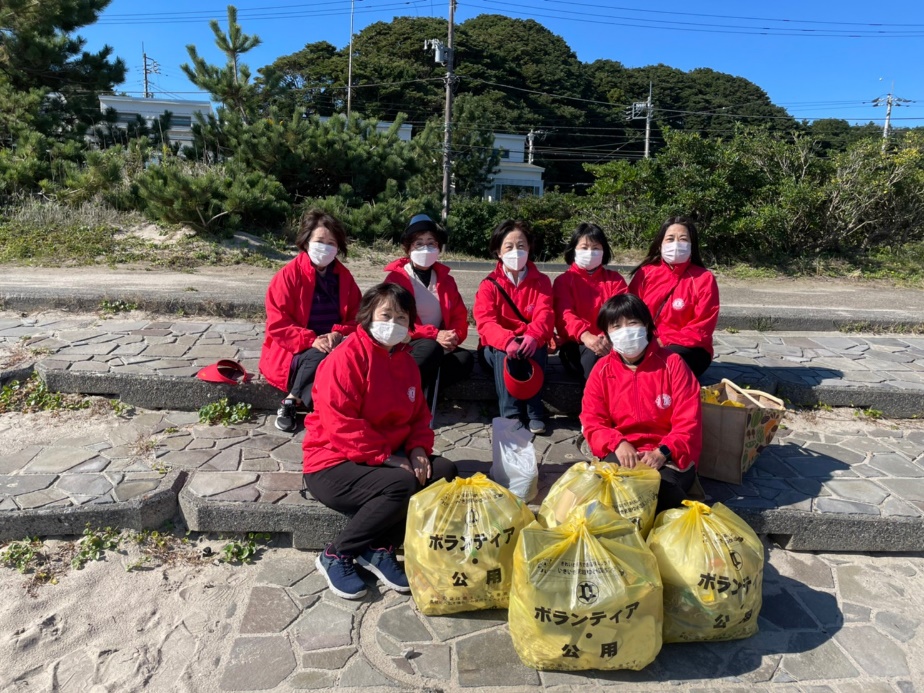 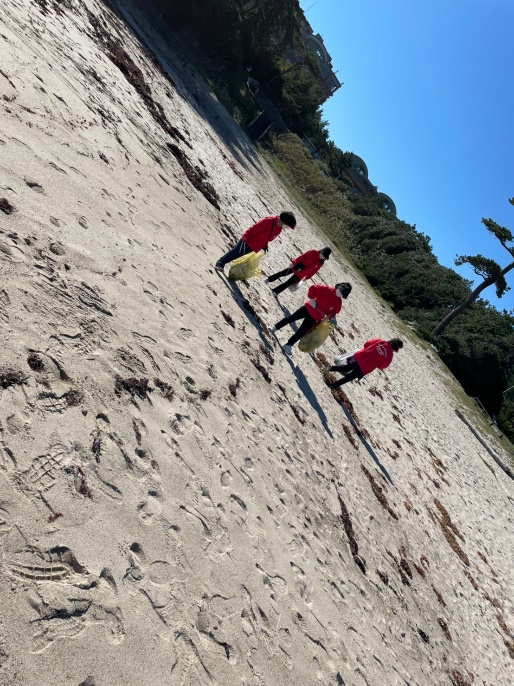 日　　時2021年10月24日（日曜日）午前・午後9時00分 ～10時00分場　　所伊師浜海岸参加者：L武内、L今橋、L澤、L中川、L安藤、L藤森、河内　7名活動タイトル伊師浜海岸清掃活動の目的地域がきれいになり生活しやすいように、自分たちの街がきれいであるように。活動報告緊急事態宣言が明け、初めての奉仕活動にブーケが選んだ場所は日本白砂青松百選に選ばれている伊師浜海岸としました。こちらはアオウミガメの産卵地ともなっている大切な場所です。ごみの収拾の中でも昆布等に絡まりプラスチックごみの多さに、参加者一同びっくりしました。SDGｓの意識をしっかり持ち、今後のきれいな海を守るために継続した活動ができるようにしたいと思います。